Ключ к конкурсным заданиям Всероссийской олимпиады по технологииМуниципальный этапТехника и техническое творчество10-11 классПримечание. Правильным считается ответ, в котором выполнены все требования (условия) задания. За правильный ответ выставляется 1 балл, неправильный ответ оценивается в 0 баллов.БАБВГБВ, А, Г, БА, Б, ВВГАА, Б, ГГВА, Б, В, ГВВВГББ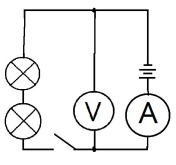 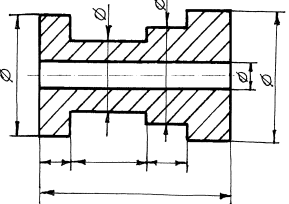 Б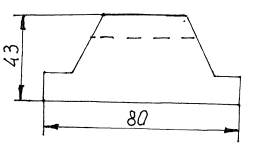 В, Г, ДБАБАБ, Г27 рублейВВ, ГА, БГБ, ГВА, Б, В, ГВ